Домашнее задание для 2 ДОП, от 14.04./15.04.23.Калмыков и Фридкин, "Сольфеджио. Двухголосие".Номер 12Перепишите в нотную тетрадь или радмечатайте на листочке нотный текст номера. 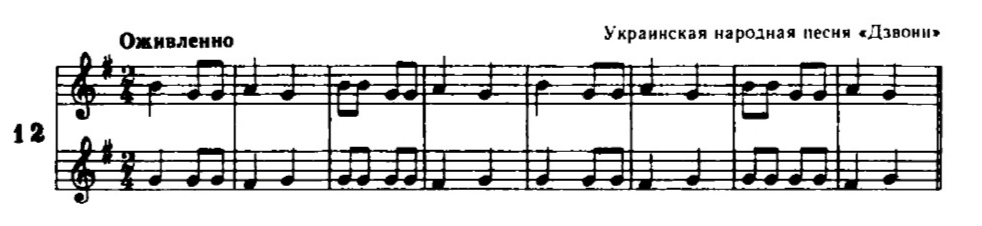 повторяйте разбор текста из прошлого задания;петь партию своего голоса и впевать мелодию наизусть. Письменное задание. Виды минора (повторение). Письменно в нотной тетради построить два вида минора гармонитюческий и мелодический в тональности "соль минор". При построении подпишите ключевые знаки, подпишите номера ступеней, выделите неустойчивые.Виды трезвучий (закрепление материала). Перепишите себе в тетрадь следующие трезвучия, определите их по строению и подпишите обозначение под нотным станом: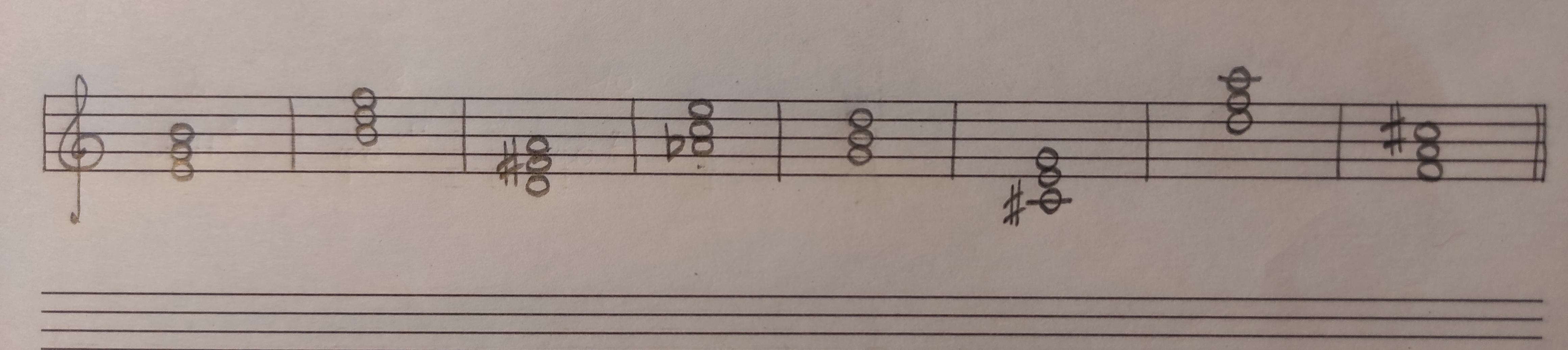 